ХИРУРГИЧЕСКОЕСтоматологическое  хирургическое  отделение поликлиники играет важную роль в проведении санации полости рта и подготовки к протезированию, стоматологическая помощь является одной из наиболее массовых и проводится в основном в амбулаторных условиях. При этом следует учитывать, что во время приема пациенты могут испытывать физиологический и эмоциональный стресс. Для профилактики физиологического стресса мы используем высокоактивные местноанестезирующие и анальгетические препараты, совершенствуем методы обезболивания, позволяющие повысить эффективность и безопасность стоматологической помощи. Анестетики применяются по показаниям, используется одноразовый инструментарий (иглы, карпулы анестетиков, шпателя, скальпели).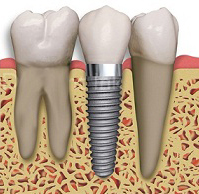 Современная дентальная имплантология широко применяется в поликлинике.  Имплантология  позволяет максимально физиологично  восстанавливать целостность зубочелюстной системы практически при любом виде адентии. По достоинству этот метод восстанавливания зубов сегодня является широко распространенным и относительно доступным. Мы используем импланты:1. Replace Nobel Biocare2. Mis3. Alpha bio4. Osstem5. Dentium и дрВ поликлинике проводятся операции  по аугментации мягких и твердых тканей полости рта, пересадка свободных  костных и мягкотканных трансплантатов, широко применяются  резорбируемые костнозаменяющие материалы, как при одномоментной так и отсроченной зубной имплантации.Зубная имплантация используется при:
1.    восстановлении одного зуба;
2.    отсутствии двух и более зубов;
3.    фиксации съемных протезов;
4.    фиксации съемных протезов с помощью балочных конструкций.Проводятся операции:
-    по восстановлению костной ткани в челюстно-лицевой области (костно-восстановительная хирургия);
-    внедряются различные методы остеотомий;
-    применяются резорбируемые мембраны (при восстановлении костной ткани);
-    установка ортодонтических имплантов в качестве опоры при ортодонтическом лечении пациентов. (Использование имплантов связано с минимальным нарушением внешнего вида пациента и низким риском осложнений).Для оказания хирургической помощи в поликлинике имеется хирургический кабинет на 2 рабочих места, операционная (два операционных стола), современная стерилизационная. В целом хирургическое отделение оснащено всем необходимым оборудованием и инструментарием. Соответствует санитарным нормам и правилам по охране труда.Заведующий отделением:
Волос О.В., врач-стоматолог-терапевт, высшая категория.Городской центр имплантологии                  Вот уже 50 лет мы оказываем стоматологические услуги, высокое качество которых обеспечивается передовыми технологиями, использованием новейших зарубежных материалов. Записываясь к нам на прием Вы попадаете в надежные руки высококлассных специалистов. Имплантация - самый передовой и эстетичный метод восстановления целостности зубов и возвращения улыбки.Комплексный подход к лечению обеспечивает максимально точную диагностику и наиболее эффективный результат с большим сроком гарантии.   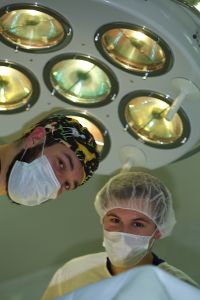 -атравматичное удаление зубов любой сложности,-цистэктомия (удаление кисты),-зубосохраняющие операции (резекция верхушки корней),-закрытие ороатрального сообщения,-коррекция альвеолярного гребня и удаление экзостезов,-установка дентальных имплантатов (включая метод аll on4),-синус –лифтинг (закрытый и открытый),-увеличение объема костной ткани при ее атрофии,-установка ортодонтических имплантатов,- эстетическая коррекция мягких тканей,-пластика преддверия полости рта и уздечек нижней и верхней губ,-косметическое закрытие рецессии десны и оголения корней.Метод Аll on 4 «Все на четырех»Это эффективная методика воссоздания функции и эстетики всего зубного ряда в кратчайшие сроки.Альтернативами этой методики являются:1.полный съемный протез.2.операция по наращиванию кости с последующей установкой имплантов.Особенности метода Аll on 4:мы устанавливаем особым способом за одно посещение 4 имплантата в те места, где кость всегда сохраняется, и используем имплантаты, которые могут удерживаться в кости так прочно, что на них сразу же можно установить первичный адаптационный протез.Классический протокол установки имплантатов по методике Аll on 4 требует установки 4-х имплантатов при этом 2 из них располагаются под разными углами с целью обойти анатомические образования.Имплантаты устанавливают одномоментно с установкой специальных платформ, к которым в свою очередь закрепляют протез при помощи микровинтов.ОТДЕЛЕНИЕ ХИРУРГИЧЕСКОЙ СТОМАТОЛОГИИЗаведующий  отделением:Волос Оксана Викторовна – врач стоматолог-терапевт высшей категории четные числа      с      8.30 до 14.00нечетные числа  с      15.00 до 21.00врачи отделения: стоматологи-хирурги29    кабинет                       НЕЧКИН Сергей Борисович врач стоматолог-хирург, врач челюстно-лицевой хирург второй квалификационной категории окончил 1-й СПб ГМУ им. акад. И.П. Павлова в 2011 г. и ординатуру по специальности челюстно-лицевая хирургия в 2014 г., сертификат специалиста – стоматология хирургическая с 2015 г., сертификат челюстно-лицевая хирургия с 2014 г. 29    кабинет                       БЕЛЬТЮКОВ Евгений Петрович врач стоматолог-хирург, врач челюстно-лицевой хирург первой квалификационной категории, окончил  1-й СПб ГМУ им. акад. И.П. Павлова в 2006 г.,  сертификат специалиста – челюстно-лицевая хирургия с 2015 г., стоматология хирургическая с 2019 г.стоматологи-пародонтологи9    кабинет                       ВОЛОС Оксана Викторовна врач стоматолог-терапевт, окончила 1-й СПб ГМУ им. акад. И.П. Павлова в 1997 г.,  сертификат специалиста – стоматология хирургическая с 2018 г., сертификат стоматология терапевтическая с 2018 г., сертификат организация здравоохранения и общественное здоровье с 2018 г.-30  кабинет                       ФОМИНА Марина Геннадьевна врач стоматолог-терапевт высшей квалификационной категории, окончила 1-й СПб ГМУ им. акад. И.П. Павлова в 1997 г. и ординатуру по специальности стоматология терапевтическая в 1999 г., сертификат специалиста – стоматология терапевтическая с 2018 г.30 кабинет                        ПОБОЛЬ Екатерина Александровна врач стоматолог-терапевт, окончила 1-й СПб ГМУ им. акад. И.П. Павлова в 2015 г., сертификат специалиста- стоматология терапевтическая с 2017 г., сертификат стоматология хирургическая с 2018 г.четные числа      с    8.30 до 14.00нечетные числа  с  15.00 до 21.00врачи отделения: стоматологи-хирурги29    кабинет                    ЕГОРОВА Галина Владимировна врач стоматолог-хирург высшей квалификационной категории, окончила 1-й ЛМИ им. акад. И.П. Павлова в 1981 г., сертификат  специалиста– стоматология хирургическая с 2016 г.29    кабинет                    ДЕНИСОВ Антон Николаевич - врач-стоматолог-хирург высшей квалификационной категории. Окончил Санкт-Петербургский государственный медицинский университет им. акад. И.П. Павлова в 1998 г. по специальности "стоматология". Интернатура: Санкт-Петербургский государственный медицинский университет им. акад. И.П. Павлова в 1999 г. по специальности "хирургическая стоматология". Сертификат: от 02.03.2018 по специальности "стоматология хирургическая".29    кабинет                    ЖАМУЛАЕВ Абдул-Керим Арбиевич врач стоматолог-хирург, окончил ФГБОУ ВО "Санкт-Петербургский государственный педиатрический медицинский университет" Минздрава РФ в 2017 г., свидетельство об аккредитации по специальности "Стоматология общей практики" с 2017 г., сертификат специалиста– стоматология общей практики с 2017 г.27    кабинет                    ПЕРЕКАЛИН Петр Всеволодович, врач стоматолог-хирург, окончил Первый Ленинградский медицинский институт имени академика И.П. Павлова в 1985 г. и ординатуру по специальности "хирургическая стоматология" в 1987 г., сертификат специалиста - челюстно-лицевая хирургия с 2015 г.стоматологи-пародонтологи30    кабинет                     КЛЫЧКОВА Алиса Андреевна врач стоматолог-терапевт, окончила 1-й СПб ГМУ им. акад. И.П. Павлова в 2010 г., сертификат специалиста– стоматология хирургическая с 2019 г., сертификат стоматология терапевтическая с 2018 гчетные числа      с   15.00 до 21.00нечетные числа  с     8.30 до 14.00